РАЗВИТИЕ ПРАВИЛЬНЫХ РЕЧЕВЫХ НАВЫКОВДля успешной коррекции речевых отклонений и всестороннего развития детей необходимо максимально обеспечить непрерывность процесса обучения дошкольников в детском саду и закрепления полученных навыков дома. Поэтому родителям необходимо придерживаться ряда правил:Уделять постоянное внимание собственной речи, так как высказывания взрослых являются образцом для правильного, а зачастую и неправильного развития лексической, грамматической сторон детской речи.Наполнить повседневную жизнь детей грамотным речевым общением: - посредством называния окружающих предметов и явлений, развивать        предметный словарь (например: «это шапка», «это пиджак»…)- в собственной речи четко проговаривать окончания слов, дать ребенку возможность услышать изменение звучания слов в различных контекстах, правильно употреблять грамматические формы.. (например: «это книга», «нет книги», «ищу книгу», «думаю о книге», «рисую книгу»; «Степа читал, а Даша читала»..)- обращать внимание детей на смыслообразующие элементы речевой системы – глаголы, на примерах из повседневной жизни, учить детей различать их по смыслу (например: встал, лег, зашил дырку, пришил пуговицу, вышил цветок..)- привлекать внимание детей к правильному пониманию и употреблению пространственных предлогов  в  контексной речи и изолировано (например: «положи карандаш на стол», «возьми карандаш со стола», «положи карандаш под стол», «спрячь карандаш за спину»…)- совершенствовать грамматический строй речи, используя речевые игры (например: «У меня мяч красный, а что у тебя? – синяя машинка, желтый кубик, 3 воздушных шарика, 2 большие куклы..)3. Обращать внимание ребенка на процесс приготовления пищи, её качественный состав, продукты, из которых готовится блюдо (например, как готовим: варим, жарим, печем, чистим, режем; вкусовые качества: вкусный, сладкий, кислый, горький, соленый, горячий, холодный; цвет: желтый, зеленый, белый..)4. Важную роль в организации работы должны оказывать любимые игрушки ребенка. Не нужно недооценивать их роль в развитии ребенка, в том числе в формировании связной речи. Составление коротких предложений, их распространение, составление их них маленьких рассказов, в том числе и рассказов-описаний о любимой игрушке принесут большое удовольствие её обладателю – ребенку.5. Важно, чтобы вся вышеизложенная работа происходила на высоком эмоциональном подъеме ребенка и исподволь, ненавязчиво, в игровой форме позволяла ребенку овладеть сложной структурой родной речи.6.  Родители должны понимать и учитывать, что реакция ребенка может быть различной: быстрой, слишком медленной, чрезмерно веселой, бурной, унылой.. Это не должно отталкивать родителей от дальнейшей работы, а наоборот, учитывая личные особенности своего ребенка, привлекая родительскую интуицию и желание помочь, вместе с ним преодолевать речевые затруднения.Подготовил учитель-дефектолог Шумилова Снежана  Сергеевна.(Источник: Преодоление задержки психоречевого развития у детей 4-7 лет. О.А.Романович)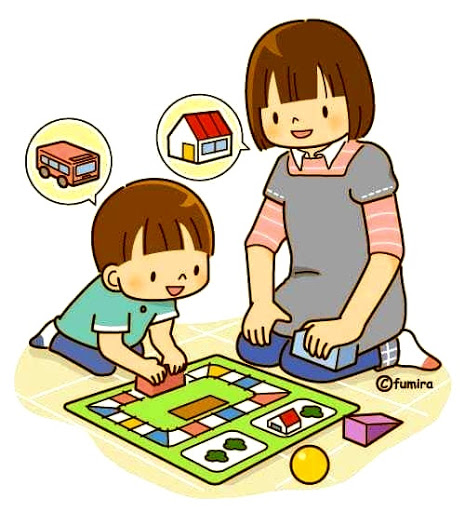 